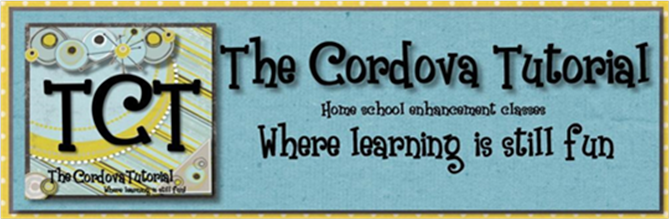        Color coded for your convenience.                                         Please feel free to contact the tutor or administration with any questions                                                   you have about our program.  All contact information is on page 4.       Color Coded for your convenience.                                         Please feel free to contact the tutor or administration with any questions                                                      you have about our program.  All contact Information on page 4.                                Class Schedule for 2024/25 for WednesdayTutor Contact InformationPlease know that tutors respond to requests in the order in which they arrive.  If you are concerned and you have not heard from your tutor in 48 hours, please forward your original email that is time stamped to  TCTcaresforyou@gmail.comK-34-6th 6-8th 9-12th Tuesday Classes Tuesday Classes Tuesday Classes Tuesday Classes Tuesday Classes Tuesday Classes Tuesday Classes Tuesday Classes Tuesday Classes Tuesday Classes Tuesday Classes Tuesday Classes Tuesday Classes Tuesday Classes Tuesday Classes 9:00-10:30Magic School Bus Science Bgrades K-3rdMonica LarsonAmy’s Little Artistsgrades K-4thAmy SmithAmy’s Little Artistsgrades K-4thAmy SmithFun Intro to Chemistry/ Physicsgrades 4-6th Megan PowellElementary Language Artsgrades 4-6thKelli BrazierElementary Language Artsgrades 4-6thKelli BrazierFrom Creation to the Cold War Historygrades 6-8th Rena GammonMiddle School Math  grades 6-8th Melanie RickettHuman Anatomy & Physiology grades 5-8th Erin SithibandithHuman Anatomy & Physiology grades 5-8th Erin SithibandithFrench II & III grades 9-12thDebbie Kohlbacher*Individualized ACT Prep**Personal Financegrades 9-12th Andrea Reese*Individualized ACT Prep**Personal Financegrades 9-12th Andrea ReeseWorld Historygrades 9-12thAuburn Giberson10:4512:15Galloping The Globegrades K-3rdMonica LarsonFun with Artgrades K-4thAmy SmithFun with Artgrades K-4thAmy SmithThe World’s Worst Historygrades 4-6thRena GammonBeyond 5 In A Rowgrades 4-6thKelli BrazierBeyond 5 In A Rowgrades 4-6thKelli BrazierTolkien’s,Middle Earth Language Arts grades 6-8th Auburn GibersonChefs in Action Cooking Classgrades 5-12thMegan PowellPre-algebra grades 7-9thMelanie RickettPre-algebra grades 7-9thMelanie RickettFrench 1grades 8-12thDebbie KohlbacherForensic Science 2 grades 11-12thAndrea Reese Forensic Science 2 grades 11-12thAndrea Reese *American Government **Economics grades 9-12thDonna EnochLunch Period 12:15 to 12:55Lunch Period 12:15 to 12:55Lunch Period 12:15 to 12:55Lunch Period 12:15 to 12:55Lunch Period 12:15 to 12:55Lunch Period 12:15 to 12:55Lunch Period 12:15 to 12:55Lunch Period 12:15 to 12:55Lunch Period 12:15 to 12:55Lunch Period 12:15 to 12:55Lunch Period 12:15 to 12:55Lunch Period 12:15 to 12:55Lunch Period 12:15 to 12:55Lunch Period 12:15 to 12:5512:552:25Books Alive Bgrades K-3rdMonica LarsonFun with Phonicsgrades K-3rdRena GammonFun with Phonicsgrades K-3rdRena GammonElementary Foundational Math grades 4-6th Melanie RickettStory of the WorldMiddle Agesgrades 4-6thKelli BrazierStory of the WorldMiddle Agesgrades 4-6thKelli BrazierPhonics of Art& Drawing grades 4-12thAmy SmithWorld Culture & Cuisinegrades 6-8thBrenda LameyChefs in Action Cooking Class grades 5-12thMegan PowellChefs in Action Cooking Class grades 5-12thMegan PowellForensic Science 1grades 10-12thAndrea ReeseHarry Potter & the Gospel Literature/Theologygrades 9-12thDonna EnochHarry Potter & the Gospel Literature/Theologygrades 9-12thDonna EnochPsychology & Human Interactions grades 9-12thKelley Barnett  2:35-4:05Mini S.T.E.Mgrades K-3rdBrenda LameyMini S.T.E.Mgrades K-3rdBrenda LameyPlaying with Purposegrades K-3rdRena GammonPlaying with Purposegrades K-3rdRena GammonPlaying with Purposegrades K-3rdRena GammonFun with Fitnessgrades K-8th Melanie RickettFun with Fitnessgrades K-8th Melanie RickettSketch Render & Paintgrades 5-12th Amy SmithSketch Render & Paintgrades 5-12th Amy SmithRobotics, Elect. Engineering, Compt. Programminggrades 6-12thDonna EnochRobotics, Elect. Engineering, Compt. Programminggrades 6-12thDonna EnochRobotics, Elect. Engineering, Compt. Programminggrades 6-12thDonna EnochBiblical Archaeology & Apologeticsgrades 8-12thAndrea ReeseBiblical Archaeology & Apologeticsgrades 8-12thAndrea ReeseStudy Hall available all 4 periods through this link 24/25 Study Hall or email Julie at jjjjjjlaw6@aol.com.  See study hall policy on page 4Study Hall available all 4 periods through this link 24/25 Study Hall or email Julie at jjjjjjlaw6@aol.com.  See study hall policy on page 4Study Hall available all 4 periods through this link 24/25 Study Hall or email Julie at jjjjjjlaw6@aol.com.  See study hall policy on page 4Study Hall available all 4 periods through this link 24/25 Study Hall or email Julie at jjjjjjlaw6@aol.com.  See study hall policy on page 4Study Hall available all 4 periods through this link 24/25 Study Hall or email Julie at jjjjjjlaw6@aol.com.  See study hall policy on page 4Study Hall available all 4 periods through this link 24/25 Study Hall or email Julie at jjjjjjlaw6@aol.com.  See study hall policy on page 4Study Hall available all 4 periods through this link 24/25 Study Hall or email Julie at jjjjjjlaw6@aol.com.  See study hall policy on page 4Study Hall available all 4 periods through this link 24/25 Study Hall or email Julie at jjjjjjlaw6@aol.com.  See study hall policy on page 4Study Hall available all 4 periods through this link 24/25 Study Hall or email Julie at jjjjjjlaw6@aol.com.  See study hall policy on page 4Study Hall available all 4 periods through this link 24/25 Study Hall or email Julie at jjjjjjlaw6@aol.com.  See study hall policy on page 4Study Hall available all 4 periods through this link 24/25 Study Hall or email Julie at jjjjjjlaw6@aol.com.  See study hall policy on page 4Study Hall available all 4 periods through this link 24/25 Study Hall or email Julie at jjjjjjlaw6@aol.com.  See study hall policy on page 4Study Hall available all 4 periods through this link 24/25 Study Hall or email Julie at jjjjjjlaw6@aol.com.  See study hall policy on page 4Study Hall available all 4 periods through this link 24/25 Study Hall or email Julie at jjjjjjlaw6@aol.com.  See study hall policy on page 4*First Semester **Second Semester*First Semester **Second Semester*First Semester **Second Semester*First Semester **Second Semester*First Semester **Second Semester*First Semester **Second Semester*First Semester **Second Semester*First Semester **Second Semester*First Semester **Second Semester*First Semester **Second Semester*First Semester **Second Semester*First Semester **Second Semester*First Semester **Second Semester*First Semester **Second SemesterK-34-6th 6-8th 9-12th Wednesday Wednesday Wednesday Wednesday Wednesday Wednesday Wednesday Wednesday Wednesday Wednesday Wednesday Wednesday Wednesday Wednesday Wednesday Wednesday Wednesday Wednesday Wednesday Wednesday Wednesday Wednesday Wednesday Wednesday Wednesday Wednesday Wednesday Wednesday Wednesday Wednesday Wednesday Wednesday Wednesday Wednesday Wednesday Wednesday Wednesday 9:00-10:30Number Ninjasgrades K-3rd Kelli Brazier Number Ninjasgrades K-3rd Kelli Brazier Traveling the Solar Systemgrades 4-6th Jill KnightTraveling the Solar Systemgrades 4-6th Jill KnightTraveling the Solar Systemgrades 4-6th Jill KnightTraveling the Solar Systemgrades 4-6th Jill KnightTraveling the Solar Systemgrades 4-6th Jill KnightMystery of History Creation to Resurrection, Vol 1 grades 4-8th Melanie RickettMystery of History Creation to Resurrection, Vol 1 grades 4-8th Melanie RickettMystery of History Creation to Resurrection, Vol 1 grades 4-8th Melanie RickettMystery of History Creation to Resurrection, Vol 1 grades 4-8th Melanie RickettMystery of History Creation to Resurrection, Vol 1 grades 4-8th Melanie RickettAdventures in Literature grades 6-8thErin SithibandithAdventures in Literature grades 6-8thErin SithibandithAdventures in Literature grades 6-8thErin SithibandithAdventures in Literature grades 6-8thErin SithibandithPhysical Sciencegrades 7-11th Andrea ReesePhysical Sciencegrades 7-11th Andrea ReesePhysical Sciencegrades 7-11th Andrea ReesePhysical Sciencegrades 7-11th Andrea ReeseAuditioned High School Dramagrades 9-12thDebbie Vaughn Auditioned High School Dramagrades 9-12thDebbie Vaughn Auditioned High School Dramagrades 9-12thDebbie Vaughn Introduction to Literature / British Literaturegrades 9-12thDonna EnochIntroduction to Literature / British Literaturegrades 9-12thDonna EnochIntroduction to Literature / British Literaturegrades 9-12thDonna EnochBiology With Labgrades 9-12thMegan Powell Note, early start 8:50Biology With Labgrades 9-12thMegan Powell Note, early start 8:50Biology With Labgrades 9-12thMegan Powell Note, early start 8:50Geometry grades 10-12th Corri FarmerGeometry grades 10-12th Corri FarmerGeometry grades 10-12th Corri FarmerPre-Cal/ACT Mathgrades 10-12thLoyd TempletonPre-Cal/ACT Mathgrades 10-12thLoyd TempletonPre-Cal/ACT Mathgrades 10-12thLoyd TempletonPre-Cal/ACT Mathgrades 10-12thLoyd Templeton10:4512:15Little Thinkers Science grades K-3rd Kelli Brazier Little Thinkers Science grades K-3rd Kelli Brazier Elementary Spanishgrades 4-6thAnnette WrightElementary Spanishgrades 4-6thAnnette WrightElementary Spanishgrades 4-6thAnnette WrightElementary Spanishgrades 4-6thAnnette WrightElementary Spanishgrades 4-6thAnnette WrightWonder in Science Writing (IEW A)grades 4-7th Jill KnightWonder in Science Writing (IEW A)grades 4-7th Jill KnightWonder in Science Writing (IEW A)grades 4-7th Jill KnightWonder in Science Writing (IEW A)grades 4-7th Jill KnightWonder in Science Writing (IEW A)grades 4-7th Jill KnightMiddle School Math grades 6-8th Melanie RickettMiddle School Math grades 6-8th Melanie RickettMiddle School Math grades 6-8th Melanie RickettMiddle School Math grades 6-8th Melanie RickettCreative Script Writing I & IIgrades 6-12thDebbie VaughnCreative Script Writing I & IIgrades 6-12thDebbie VaughnCreative Script Writing I & IIgrades 6-12thDebbie VaughnCreative Script Writing I & IIgrades 6-12thDebbie VaughnAlgebra I grades 8-10th Corri Farmer Algebra I grades 8-10th Corri Farmer Algebra I grades 8-10th Corri Farmer Adv. Biology, Human A & P grades 11-12th Megan PowellAdv. Biology, Human A & P grades 11-12th Megan PowellAdv. Biology, Human A & P grades 11-12th Megan PowellUnited States History grades 9-12th Donna EnochUnited States History grades 9-12th Donna EnochUnited States History grades 9-12th Donna EnochChemistry grades 10-12thAndrea ReeseChemistry grades 10-12thAndrea ReeseChemistry grades 10-12thAndrea ReeseCalculus grades 11-12th Loyd TempletonCalculus grades 11-12th Loyd TempletonCalculus grades 11-12th Loyd TempletonCalculus grades 11-12th Loyd TempletonLunch Period 12:15 to 12:55Lunch Period 12:15 to 12:55Lunch Period 12:15 to 12:55Lunch Period 12:15 to 12:55Lunch Period 12:15 to 12:55Lunch Period 12:15 to 12:55Lunch Period 12:15 to 12:55Lunch Period 12:15 to 12:55Lunch Period 12:15 to 12:55Lunch Period 12:15 to 12:55Lunch Period 12:15 to 12:55Lunch Period 12:15 to 12:55Lunch Period 12:15 to 12:55Lunch Period 12:15 to 12:55Lunch Period 12:15 to 12:55Lunch Period 12:15 to 12:55Lunch Period 12:15 to 12:55Lunch Period 12:15 to 12:55Lunch Period 12:15 to 12:55Lunch Period 12:15 to 12:55Lunch Period 12:15 to 12:55Lunch Period 12:15 to 12:55Lunch Period 12:15 to 12:55Lunch Period 12:15 to 12:55Lunch Period 12:15 to 12:55Lunch Period 12:15 to 12:55Lunch Period 12:15 to 12:55Lunch Period 12:15 to 12:55Lunch Period 12:15 to 12:55Lunch Period 12:15 to 12:55Lunch Period 12:15 to 12:55Lunch Period 12:15 to 12:55Lunch Period 12:15 to 12:55Lunch Period 12:15 to 12:55Lunch Period 12:15 to 12:55Lunch Period 12:15 to 12:5512:552:25Social Skills Buildersgrades K-2nd Kelli BrazierAdventures in Reading grades 4-6thAnnette Wright Adventures in Reading grades 4-6thAnnette Wright Adventures in Reading grades 4-6thAnnette Wright Adventures in Reading grades 4-6thAnnette Wright Adventures in Reading grades 4-6thAnnette Wright Fun with Fitness grades K-8th Melanie Rickett Fun with Fitness grades K-8th Melanie Rickett Fun with Fitness grades K-8th Melanie Rickett Fun with Fitness grades K-8th Melanie Rickett General Science,Science in the Atomic Age grades adv. 6-8thAndrea ReeseGeneral Science,Science in the Atomic Age grades adv. 6-8thAndrea ReeseGeneral Science,Science in the Atomic Age grades adv. 6-8thAndrea ReeseGeneral Science,Science in the Atomic Age grades adv. 6-8thAndrea ReeseGeneral Science,Science in the Atomic Age grades adv. 6-8thAndrea ReesePhonics of Art levels I -IV grades 4-12th Megan PowellPhonics of Art levels I -IV grades 4-12th Megan PowellPhonics of Art levels I -IV grades 4-12th Megan PowellPhonics of Art levels I -IV grades 4-12th Megan PowellMarine, Geology & Ecology STEMgrades 6-8th Jill KnightMarine, Geology & Ecology STEMgrades 6-8th Jill KnightSpeech & Debate Class grades 9-12thDebbie VaughnSpeech & Debate Class grades 9-12thDebbie VaughnSpeech & Debate Class grades 9-12thDebbie VaughnMedia Production Sr.grades 9-12th David PickettMedia Production Sr.grades 9-12th David PickettMedia Production Sr.grades 9-12th David PickettMedia Production Sr.grades 9-12th David PickettWorld Geographygrades 9-12th Donna EnochWorld Geographygrades 9-12th Donna EnochAlgebra II grades 9-12th Corri FarmerAlgebra II grades 9-12th Corri FarmerAlgebra II grades 9-12th Corri FarmerAlgebra II grades 9-12th Corri FarmerPhysics grades 10-12th Loyd TempletonPhysics grades 10-12th Loyd Templeton2:35-4:05Elementary Dramagrades K-5thLaura PickettElementary Dramagrades K-5thLaura PickettElementary Dramagrades K-5thLaura PickettElementary Dramagrades K-5thLaura PickettElementary Dramagrades K-5thLaura PickettLego Stop Motion IIgrades 4-12thDavid PickettLego Stop Motion IIgrades 4-12thDavid PickettLego Stop Motion IIgrades 4-12thDavid PickettLego Stop Motion IIgrades 4-12thDavid PickettLego Stop Motion IIgrades 4-12thDavid PickettLego Stop Motion IIgrades 4-12thDavid PickettYearbook/ Newslettergrades 6-12thAnnette WrightYearbook/ Newslettergrades 6-12thAnnette WrightYearbook/ Newslettergrades 6-12thAnnette WrightYearbook/ Newslettergrades 6-12thAnnette WrightYearbook/ Newslettergrades 6-12thAnnette WrightYearbook/ Newslettergrades 6-12thAnnette WrightMiddle School / High School Dramagrades 6-12thDebbie VaughnMiddle School / High School Dramagrades 6-12thDebbie VaughnMiddle School / High School Dramagrades 6-12thDebbie VaughnMiddle School / High School Dramagrades 6-12thDebbie VaughnMiddle School / High School Dramagrades 6-12thDebbie VaughnDiscovering the Delights of Watercolor Classgrades 6th-12th and beyond (adults welcome)Megan PowellDiscovering the Delights of Watercolor Classgrades 6th-12th and beyond (adults welcome)Megan PowellDiscovering the Delights of Watercolor Classgrades 6th-12th and beyond (adults welcome)Megan PowellDiscovering the Delights of Watercolor Classgrades 6th-12th and beyond (adults welcome)Megan PowellDiscovering the Delights of Watercolor Classgrades 6th-12th and beyond (adults welcome)Megan PowellCriminal Justicegrades 9-12thAndrea ReeseCriminal Justicegrades 9-12thAndrea ReeseCriminal Justicegrades 9-12thAndrea ReeseCriminal Justicegrades 9-12thAndrea ReeseComputer Applicationsgrades 8-12thJill KnightComputer Applicationsgrades 8-12thJill KnightComputer Applicationsgrades 8-12thJill KnightComputer Applicationsgrades 8-12thJill KnightComputer Applicationsgrades 8-12thJill KnightStudy Hall available all 4 periods through this link 24/25 Study Hall or email Julie at jjjjjjlaw6@aol.com.  See study hall policy on page 4Study Hall available all 4 periods through this link 24/25 Study Hall or email Julie at jjjjjjlaw6@aol.com.  See study hall policy on page 4Study Hall available all 4 periods through this link 24/25 Study Hall or email Julie at jjjjjjlaw6@aol.com.  See study hall policy on page 4Study Hall available all 4 periods through this link 24/25 Study Hall or email Julie at jjjjjjlaw6@aol.com.  See study hall policy on page 4Study Hall available all 4 periods through this link 24/25 Study Hall or email Julie at jjjjjjlaw6@aol.com.  See study hall policy on page 4Study Hall available all 4 periods through this link 24/25 Study Hall or email Julie at jjjjjjlaw6@aol.com.  See study hall policy on page 4Study Hall available all 4 periods through this link 24/25 Study Hall or email Julie at jjjjjjlaw6@aol.com.  See study hall policy on page 4Study Hall available all 4 periods through this link 24/25 Study Hall or email Julie at jjjjjjlaw6@aol.com.  See study hall policy on page 4Study Hall available all 4 periods through this link 24/25 Study Hall or email Julie at jjjjjjlaw6@aol.com.  See study hall policy on page 4Study Hall available all 4 periods through this link 24/25 Study Hall or email Julie at jjjjjjlaw6@aol.com.  See study hall policy on page 4Study Hall available all 4 periods through this link 24/25 Study Hall or email Julie at jjjjjjlaw6@aol.com.  See study hall policy on page 4Study Hall available all 4 periods through this link 24/25 Study Hall or email Julie at jjjjjjlaw6@aol.com.  See study hall policy on page 4Study Hall available all 4 periods through this link 24/25 Study Hall or email Julie at jjjjjjlaw6@aol.com.  See study hall policy on page 4Study Hall available all 4 periods through this link 24/25 Study Hall or email Julie at jjjjjjlaw6@aol.com.  See study hall policy on page 4Study Hall available all 4 periods through this link 24/25 Study Hall or email Julie at jjjjjjlaw6@aol.com.  See study hall policy on page 4Study Hall available all 4 periods through this link 24/25 Study Hall or email Julie at jjjjjjlaw6@aol.com.  See study hall policy on page 4Study Hall available all 4 periods through this link 24/25 Study Hall or email Julie at jjjjjjlaw6@aol.com.  See study hall policy on page 4Study Hall available all 4 periods through this link 24/25 Study Hall or email Julie at jjjjjjlaw6@aol.com.  See study hall policy on page 4Study Hall available all 4 periods through this link 24/25 Study Hall or email Julie at jjjjjjlaw6@aol.com.  See study hall policy on page 4Study Hall available all 4 periods through this link 24/25 Study Hall or email Julie at jjjjjjlaw6@aol.com.  See study hall policy on page 4Study Hall available all 4 periods through this link 24/25 Study Hall or email Julie at jjjjjjlaw6@aol.com.  See study hall policy on page 4Study Hall available all 4 periods through this link 24/25 Study Hall or email Julie at jjjjjjlaw6@aol.com.  See study hall policy on page 4Study Hall available all 4 periods through this link 24/25 Study Hall or email Julie at jjjjjjlaw6@aol.com.  See study hall policy on page 4Study Hall available all 4 periods through this link 24/25 Study Hall or email Julie at jjjjjjlaw6@aol.com.  See study hall policy on page 4Study Hall available all 4 periods through this link 24/25 Study Hall or email Julie at jjjjjjlaw6@aol.com.  See study hall policy on page 4Study Hall available all 4 periods through this link 24/25 Study Hall or email Julie at jjjjjjlaw6@aol.com.  See study hall policy on page 4Study Hall available all 4 periods through this link 24/25 Study Hall or email Julie at jjjjjjlaw6@aol.com.  See study hall policy on page 4Study Hall available all 4 periods through this link 24/25 Study Hall or email Julie at jjjjjjlaw6@aol.com.  See study hall policy on page 4Study Hall available all 4 periods through this link 24/25 Study Hall or email Julie at jjjjjjlaw6@aol.com.  See study hall policy on page 4Study Hall available all 4 periods through this link 24/25 Study Hall or email Julie at jjjjjjlaw6@aol.com.  See study hall policy on page 4Study Hall available all 4 periods through this link 24/25 Study Hall or email Julie at jjjjjjlaw6@aol.com.  See study hall policy on page 4Study Hall available all 4 periods through this link 24/25 Study Hall or email Julie at jjjjjjlaw6@aol.com.  See study hall policy on page 4Study Hall available all 4 periods through this link 24/25 Study Hall or email Julie at jjjjjjlaw6@aol.com.  See study hall policy on page 4Study Hall available all 4 periods through this link 24/25 Study Hall or email Julie at jjjjjjlaw6@aol.com.  See study hall policy on page 4Study Hall available all 4 periods through this link 24/25 Study Hall or email Julie at jjjjjjlaw6@aol.com.  See study hall policy on page 4Study Hall available all 4 periods through this link 24/25 Study Hall or email Julie at jjjjjjlaw6@aol.com.  See study hall policy on page 4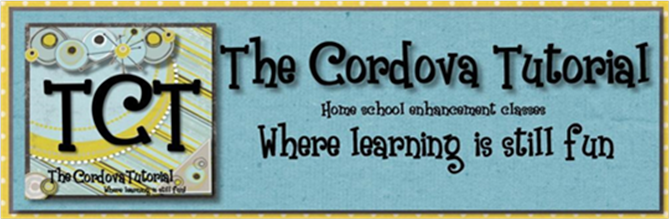        Color Coded for your convenience.                                     Please feel free to contact the tutor or administration with any questions                                                 you have about our program. All contact Information on page 4.Class Schedule for 2024/25 for Thursday       Color Coded for your convenience.                                     Please feel free to contact the tutor or administration with any questions                                                 you have about our program. All contact Information on page 4.Class Schedule for 2024/25 for Thursday       Color Coded for your convenience.                                     Please feel free to contact the tutor or administration with any questions                                                 you have about our program. All contact Information on page 4.Class Schedule for 2024/25 for Thursday       Color Coded for your convenience.                                     Please feel free to contact the tutor or administration with any questions                                                 you have about our program. All contact Information on page 4.Class Schedule for 2024/25 for Thursday       Color Coded for your convenience.                                     Please feel free to contact the tutor or administration with any questions                                                 you have about our program. All contact Information on page 4.Class Schedule for 2024/25 for Thursday       Color Coded for your convenience.                                     Please feel free to contact the tutor or administration with any questions                                                 you have about our program. All contact Information on page 4.Class Schedule for 2024/25 for Thursday       Color Coded for your convenience.                                     Please feel free to contact the tutor or administration with any questions                                                 you have about our program. All contact Information on page 4.Class Schedule for 2024/25 for Thursday       Color Coded for your convenience.                                     Please feel free to contact the tutor or administration with any questions                                                 you have about our program. All contact Information on page 4.Class Schedule for 2024/25 for Thursday       Color Coded for your convenience.                                     Please feel free to contact the tutor or administration with any questions                                                 you have about our program. All contact Information on page 4.Class Schedule for 2024/25 for Thursday       Color Coded for your convenience.                                     Please feel free to contact the tutor or administration with any questions                                                 you have about our program. All contact Information on page 4.Class Schedule for 2024/25 for Thursday       Color Coded for your convenience.                                     Please feel free to contact the tutor or administration with any questions                                                 you have about our program. All contact Information on page 4.Class Schedule for 2024/25 for Thursday       Color Coded for your convenience.                                     Please feel free to contact the tutor or administration with any questions                                                 you have about our program. All contact Information on page 4.Class Schedule for 2024/25 for Thursday       Color Coded for your convenience.                                     Please feel free to contact the tutor or administration with any questions                                                 you have about our program. All contact Information on page 4.Class Schedule for 2024/25 for Thursday       Color Coded for your convenience.                                     Please feel free to contact the tutor or administration with any questions                                                 you have about our program. All contact Information on page 4.Class Schedule for 2024/25 for Thursday       Color Coded for your convenience.                                     Please feel free to contact the tutor or administration with any questions                                                 you have about our program. All contact Information on page 4.Class Schedule for 2024/25 for Thursday       Color Coded for your convenience.                                     Please feel free to contact the tutor or administration with any questions                                                 you have about our program. All contact Information on page 4.Class Schedule for 2024/25 for Thursday       Color Coded for your convenience.                                     Please feel free to contact the tutor or administration with any questions                                                 you have about our program. All contact Information on page 4.Class Schedule for 2024/25 for Thursday       Color Coded for your convenience.                                     Please feel free to contact the tutor or administration with any questions                                                 you have about our program. All contact Information on page 4.Class Schedule for 2024/25 for Thursday       Color Coded for your convenience.                                     Please feel free to contact the tutor or administration with any questions                                                 you have about our program. All contact Information on page 4.Class Schedule for 2024/25 for Thursday       Color Coded for your convenience.                                     Please feel free to contact the tutor or administration with any questions                                                 you have about our program. All contact Information on page 4.Class Schedule for 2024/25 for Thursday       Color Coded for your convenience.                                     Please feel free to contact the tutor or administration with any questions                                                 you have about our program. All contact Information on page 4.Class Schedule for 2024/25 for Thursday       Color Coded for your convenience.                                     Please feel free to contact the tutor or administration with any questions                                                 you have about our program. All contact Information on page 4.Class Schedule for 2024/25 for Thursday       Color Coded for your convenience.                                     Please feel free to contact the tutor or administration with any questions                                                 you have about our program. All contact Information on page 4.Class Schedule for 2024/25 for Thursday       Color Coded for your convenience.                                     Please feel free to contact the tutor or administration with any questions                                                 you have about our program. All contact Information on page 4.Class Schedule for 2024/25 for Thursday       Color Coded for your convenience.                                     Please feel free to contact the tutor or administration with any questions                                                 you have about our program. All contact Information on page 4.Class Schedule for 2024/25 for Thursday       Color Coded for your convenience.                                     Please feel free to contact the tutor or administration with any questions                                                 you have about our program. All contact Information on page 4.Class Schedule for 2024/25 for Thursday       Color Coded for your convenience.                                     Please feel free to contact the tutor or administration with any questions                                                 you have about our program. All contact Information on page 4.Class Schedule for 2024/25 for Thursday       Color Coded for your convenience.                                     Please feel free to contact the tutor or administration with any questions                                                 you have about our program. All contact Information on page 4.Class Schedule for 2024/25 for Thursday       Color Coded for your convenience.                                     Please feel free to contact the tutor or administration with any questions                                                 you have about our program. All contact Information on page 4.Class Schedule for 2024/25 for Thursday       Color Coded for your convenience.                                     Please feel free to contact the tutor or administration with any questions                                                 you have about our program. All contact Information on page 4.Class Schedule for 2024/25 for Thursday       Color Coded for your convenience.                                     Please feel free to contact the tutor or administration with any questions                                                 you have about our program. All contact Information on page 4.Class Schedule for 2024/25 for Thursday       Color Coded for your convenience.                                     Please feel free to contact the tutor or administration with any questions                                                 you have about our program. All contact Information on page 4.Class Schedule for 2024/25 for Thursday       Color Coded for your convenience.                                     Please feel free to contact the tutor or administration with any questions                                                 you have about our program. All contact Information on page 4.Class Schedule for 2024/25 for Thursday       Color Coded for your convenience.                                     Please feel free to contact the tutor or administration with any questions                                                 you have about our program. All contact Information on page 4.Class Schedule for 2024/25 for Thursday       Color Coded for your convenience.                                     Please feel free to contact the tutor or administration with any questions                                                 you have about our program. All contact Information on page 4.Class Schedule for 2024/25 for Thursday       Color Coded for your convenience.                                     Please feel free to contact the tutor or administration with any questions                                                 you have about our program. All contact Information on page 4.Class Schedule for 2024/25 for ThursdayThursday ClassesThursday ClassesThursday ClassesThursday ClassesThursday ClassesThursday ClassesThursday ClassesThursday ClassesThursday ClassesThursday ClassesThursday ClassesThursday ClassesThursday ClassesThursday ClassesThursday ClassesThursday ClassesThursday ClassesThursday ClassesThursday ClassesThursday ClassesThursday ClassesThursday ClassesThursday ClassesThursday ClassesThursday ClassesThursday ClassesThursday ClassesThursday ClassesThursday ClassesThursday ClassesThursday ClassesThursday ClassesThursday ClassesThursday ClassesThursday ClassesThursday ClassesThursday Classes9:00-10:30Adventures in Reading & Writinggrades K-2ndAnnette WrightAdventures in Reading & Writinggrades K-2ndAnnette WrightAdventures in Reading & Writinggrades K-2ndAnnette WrightAdventures in Reading & Writinggrades K-2ndAnnette WrightHappy Healthy Human grades K-3rd  Rena Gammon Happy Healthy Human grades K-3rd  Rena Gammon Happy Healthy Human grades K-3rd  Rena Gammon Happy Healthy Human grades K-3rd  Rena Gammon 5 in a Row Unit based complete curriculum.grades K - 3rdBrenda Lamey5 in a Row Unit based complete curriculum.grades K - 3rdBrenda Lamey5 in a Row Unit based complete curriculum.grades K - 3rdBrenda Lamey5 in a Row Unit based complete curriculum.grades K - 3rdBrenda Lamey5 in a Row Unit based complete curriculum.grades K - 3rdBrenda Lamey5 in a Row Unit based complete curriculum.grades K - 3rdBrenda LameyU.S. History & The 50 States grades 4-6thErica ThomasU.S. History & The 50 States grades 4-6thErica ThomasU.S. History & The 50 States grades 4-6thErica ThomasU.S. History & The 50 States grades 4-6thErica ThomasThe Basics of Grammargrades 4-6th  Kelli BrazierThe Basics of Grammargrades 4-6th  Kelli BrazierThe Basics of Grammargrades 4-6th  Kelli BrazierThe Basics of Grammargrades 4-6th  Kelli BrazierS.T.E.M.grades 4-6th Auburn GibersonS.T.E.M.grades 4-6th Auburn GibersonS.T.E.M.grades 4-6th Auburn GibersonPinned It! A study in Pinterest Projects grades 6-8th Nichole PetersonPinned It! A study in Pinterest Projects grades 6-8th Nichole PetersonPinned It! A study in Pinterest Projects grades 6-8th Nichole PetersonPinned It! A study in Pinterest Projects grades 6-8th Nichole PetersonAmerica the Beautiful & TN history grades 6-8th Jill KnightAmerica the Beautiful & TN history grades 6-8th Jill KnightAmerica the Beautiful & TN history grades 6-8th Jill KnightAmerica the Beautiful & TN history grades 6-8th Jill KnightMiddle School Forensics grades 6-8th Andrea ReeseMiddle School Forensics grades 6-8th Andrea ReeseMiddle School Forensics grades 6-8th Andrea Reese10:4512:15Booking it through History (World History)grades K-3rdRena GammonBooking it through History (World History)grades K-3rdRena GammonBooking it through History (World History)grades K-3rdRena GammonBooking it through History (World History)grades K-3rdRena GammonBeginnerSpanishgrades 1-6thAnnette WrightBeginnerSpanishgrades 1-6thAnnette WrightBeginnerSpanishgrades 1-6thAnnette WrightBeginnerSpanishgrades 1-6thAnnette Wright5 in a Row Unit based complete curriculum.grades K - 3rdBrenda Lamey5 in a Row Unit based complete curriculum.grades K - 3rdBrenda Lamey5 in a Row Unit based complete curriculum.grades K - 3rdBrenda Lamey5 in a Row Unit based complete curriculum.grades K - 3rdBrenda Lamey5 in a Row Unit based complete curriculum.grades K - 3rdBrenda Lamey5 in a Row Unit based complete curriculum.grades K - 3rdBrenda LameyElementary Foundational Math grades 4-6th Melanie RickettElementary Foundational Math grades 4-6th Melanie RickettElementary Foundational Math grades 4-6th Melanie RickettElementary Foundational Math grades 4-6th Melanie RickettGeneral Science Lessons & Investigationsgrades 4-6th    Kelli Brazier General Science Lessons & Investigationsgrades 4-6th    Kelli Brazier General Science Lessons & Investigationsgrades 4-6th    Kelli Brazier General Science Lessons & Investigationsgrades 4-6th    Kelli Brazier World Geographygrades 4-6th  Erica ThomasWorld Geographygrades 4-6th  Erica ThomasWorld Geographygrades 4-6th  Erica ThomasKnowing our Creator, Worship Thru Art! grades 6-8thNichole PetersonKnowing our Creator, Worship Thru Art! grades 6-8thNichole PetersonKnowing our Creator, Worship Thru Art! grades 6-8thNichole PetersonKnowing our Creator, Worship Thru Art! grades 6-8thNichole PetersonLanguage Legends MSLA Year Cgrades 6-8thJill KnightLanguage Legends MSLA Year Cgrades 6-8thJill KnightLanguage Legends MSLA Year Cgrades 6-8thJill KnightLanguage Legends MSLA Year Cgrades 6-8thJill KnightCivics Grades 6-8thAndrea Reese Civics Grades 6-8thAndrea Reese Civics Grades 6-8thAndrea Reese Lunch Period 12:15 to 12:55Lunch Period 12:15 to 12:55Lunch Period 12:15 to 12:55Lunch Period 12:15 to 12:55Lunch Period 12:15 to 12:55Lunch Period 12:15 to 12:55Lunch Period 12:15 to 12:55Lunch Period 12:15 to 12:55Lunch Period 12:15 to 12:55Lunch Period 12:15 to 12:55Lunch Period 12:15 to 12:55Lunch Period 12:15 to 12:55Lunch Period 12:15 to 12:55Lunch Period 12:15 to 12:55Lunch Period 12:15 to 12:55Lunch Period 12:15 to 12:55Lunch Period 12:15 to 12:55Lunch Period 12:15 to 12:55Lunch Period 12:15 to 12:55Lunch Period 12:15 to 12:55Lunch Period 12:15 to 12:55Lunch Period 12:15 to 12:55Lunch Period 12:15 to 12:55Lunch Period 12:15 to 12:55Lunch Period 12:15 to 12:55Lunch Period 12:15 to 12:55Lunch Period 12:15 to 12:55Lunch Period 12:15 to 12:55Lunch Period 12:15 to 12:55Lunch Period 12:15 to 12:55Lunch Period 12:15 to 12:55Lunch Period 12:15 to 12:55Lunch Period 12:15 to 12:55Lunch Period 12:15 to 12:55Lunch Period 12:15 to 12:55Lunch Period 12:15 to 12:5512:552:25Adventures in Reading & Writing grades 3-5th  Annette WrightAdventures in Reading & Writing grades 3-5th  Annette WrightAdventures in Reading & Writing grades 3-5th  Annette WrightMoving with Musicgrades k-3rdLaura PickettMoving with Musicgrades k-3rdLaura PickettMoving with Musicgrades k-3rdLaura PickettMoving with Musicgrades k-3rdLaura PickettMoving with Musicgrades k-3rdLaura PickettMoving with Musicgrades k-3rdLaura PickettFun with Fitnessgrades K-8th Melanie RickettFun with Fitnessgrades K-8th Melanie RickettFun with Fitnessgrades K-8th Melanie RickettFun with Fitnessgrades K-8th Melanie RickettMagic Tree House History 1Advanced 2-5th Rena Gammon Magic Tree House History 1Advanced 2-5th Rena Gammon Magic Tree House History 1Advanced 2-5th Rena Gammon Magic Tree House History 1Advanced 2-5th Rena Gammon Magic Tree House History 1Advanced 2-5th Rena Gammon Exploring Books with Structure & Style. grades 4-6thJill KnightExploring Books with Structure & Style. grades 4-6thJill KnightExploring Books with Structure & Style. grades 4-6thJill KnightExploring Books with Structure & Style. grades 4-6thJill KnightPhonics of Art & Drawing grades 4-8thNicole Peterson Phonics of Art & Drawing grades 4-8thNicole Peterson Phonics of Art & Drawing grades 4-8thNicole Peterson Getting Nerdy General Science grades 6-8th Auburn GibersonGetting Nerdy General Science grades 6-8th Auburn GibersonGetting Nerdy General Science grades 6-8th Auburn GibersonGetting Nerdy General Science grades 6-8th Auburn GibersonCurrent Events Critical Thinking in a Crazy World.Grades 6-8thBrenda LameyCurrent Events Critical Thinking in a Crazy World.Grades 6-8thBrenda LameyCurrent Events Critical Thinking in a Crazy World.Grades 6-8thBrenda LameyCurrent Events Critical Thinking in a Crazy World.Grades 6-8thBrenda LameyMedia Production Jr grade 6-8thDavid PickettMedia Production Jr grade 6-8thDavid PickettMedia Production Jr grade 6-8thDavid Pickett2:35-4:05Lego building Challenge/S.T.E.M. grades 1-6thAnnette WrightLego building Challenge/S.T.E.M. grades 1-6thAnnette WrightLego building Challenge/S.T.E.M. grades 1-6thAnnette WrightLego building Challenge/S.T.E.M. grades 1-6thAnnette WrightLego building Challenge/S.T.E.M. grades 1-6thAnnette WrightElementary Dramagrades K-5th Laura PickettElementary Dramagrades K-5th Laura PickettElementary Dramagrades K-5th Laura PickettElementary Dramagrades K-5th Laura PickettElementary Dramagrades K-5th Laura PickettElementary Dramagrades K-5th Laura PickettLittle Fingers Messy Artgrades K-3rdNichole PetersonLittle Fingers Messy Artgrades K-3rdNichole PetersonLittle Fingers Messy Artgrades K-3rdNichole PetersonLittle Fingers Messy Artgrades K-3rdNichole PetersonLittle Fingers Messy Artgrades K-3rdNichole PetersonLittle Fingers Messy Artgrades K-3rdNichole Peterson	Fun with Fitnessgrades K-8th Melanie Rickett 	Fun with Fitnessgrades K-8th Melanie Rickett 	Fun with Fitnessgrades K-8th Melanie Rickett 	Fun with Fitnessgrades K-8th Melanie Rickett 	Fun with Fitnessgrades K-8th Melanie Rickett Learning with Logicgrades 4-6thBrenda LameyLearning with Logicgrades 4-6thBrenda LameyLearning with Logicgrades 4-6thBrenda LameyLearning with Logicgrades 4-6thBrenda LameyLearning with Logicgrades 4-6thBrenda LameyCrochet & Hand Sewinggrades 6-12thAuburn GibersonCrochet & Hand Sewinggrades 6-12thAuburn GibersonCrochet & Hand Sewinggrades 6-12thAuburn GibersonCrochet & Hand Sewinggrades 6-12thAuburn GibersonLego Stop Motion Igrade 4-12th David PickettLego Stop Motion Igrade 4-12th David PickettLego Stop Motion Igrade 4-12th David PickettLego Stop Motion Igrade 4-12th David PickettLego Stop Motion Igrade 4-12th David PickettStudy Hall available all 4 periods through this link 24/25 Study Hall or email Julie at jjjjjjlaw6@aol.com.  See study hall policy on page 4Study Hall available all 4 periods through this link 24/25 Study Hall or email Julie at jjjjjjlaw6@aol.com.  See study hall policy on page 4Study Hall available all 4 periods through this link 24/25 Study Hall or email Julie at jjjjjjlaw6@aol.com.  See study hall policy on page 4Study Hall available all 4 periods through this link 24/25 Study Hall or email Julie at jjjjjjlaw6@aol.com.  See study hall policy on page 4Study Hall available all 4 periods through this link 24/25 Study Hall or email Julie at jjjjjjlaw6@aol.com.  See study hall policy on page 4Study Hall available all 4 periods through this link 24/25 Study Hall or email Julie at jjjjjjlaw6@aol.com.  See study hall policy on page 4Study Hall available all 4 periods through this link 24/25 Study Hall or email Julie at jjjjjjlaw6@aol.com.  See study hall policy on page 4Study Hall available all 4 periods through this link 24/25 Study Hall or email Julie at jjjjjjlaw6@aol.com.  See study hall policy on page 4Study Hall available all 4 periods through this link 24/25 Study Hall or email Julie at jjjjjjlaw6@aol.com.  See study hall policy on page 4Study Hall available all 4 periods through this link 24/25 Study Hall or email Julie at jjjjjjlaw6@aol.com.  See study hall policy on page 4Study Hall available all 4 periods through this link 24/25 Study Hall or email Julie at jjjjjjlaw6@aol.com.  See study hall policy on page 4Study Hall available all 4 periods through this link 24/25 Study Hall or email Julie at jjjjjjlaw6@aol.com.  See study hall policy on page 4Study Hall available all 4 periods through this link 24/25 Study Hall or email Julie at jjjjjjlaw6@aol.com.  See study hall policy on page 4Study Hall available all 4 periods through this link 24/25 Study Hall or email Julie at jjjjjjlaw6@aol.com.  See study hall policy on page 4Study Hall available all 4 periods through this link 24/25 Study Hall or email Julie at jjjjjjlaw6@aol.com.  See study hall policy on page 4Study Hall available all 4 periods through this link 24/25 Study Hall or email Julie at jjjjjjlaw6@aol.com.  See study hall policy on page 4Study Hall available all 4 periods through this link 24/25 Study Hall or email Julie at jjjjjjlaw6@aol.com.  See study hall policy on page 4Study Hall available all 4 periods through this link 24/25 Study Hall or email Julie at jjjjjjlaw6@aol.com.  See study hall policy on page 4Study Hall available all 4 periods through this link 24/25 Study Hall or email Julie at jjjjjjlaw6@aol.com.  See study hall policy on page 4Study Hall available all 4 periods through this link 24/25 Study Hall or email Julie at jjjjjjlaw6@aol.com.  See study hall policy on page 4Study Hall available all 4 periods through this link 24/25 Study Hall or email Julie at jjjjjjlaw6@aol.com.  See study hall policy on page 4Study Hall available all 4 periods through this link 24/25 Study Hall or email Julie at jjjjjjlaw6@aol.com.  See study hall policy on page 4Study Hall available all 4 periods through this link 24/25 Study Hall or email Julie at jjjjjjlaw6@aol.com.  See study hall policy on page 4Study Hall available all 4 periods through this link 24/25 Study Hall or email Julie at jjjjjjlaw6@aol.com.  See study hall policy on page 4Study Hall available all 4 periods through this link 24/25 Study Hall or email Julie at jjjjjjlaw6@aol.com.  See study hall policy on page 4Study Hall available all 4 periods through this link 24/25 Study Hall or email Julie at jjjjjjlaw6@aol.com.  See study hall policy on page 4Study Hall available all 4 periods through this link 24/25 Study Hall or email Julie at jjjjjjlaw6@aol.com.  See study hall policy on page 4Study Hall available all 4 periods through this link 24/25 Study Hall or email Julie at jjjjjjlaw6@aol.com.  See study hall policy on page 4Study Hall available all 4 periods through this link 24/25 Study Hall or email Julie at jjjjjjlaw6@aol.com.  See study hall policy on page 4Study Hall available all 4 periods through this link 24/25 Study Hall or email Julie at jjjjjjlaw6@aol.com.  See study hall policy on page 4Study Hall available all 4 periods through this link 24/25 Study Hall or email Julie at jjjjjjlaw6@aol.com.  See study hall policy on page 4Study Hall available all 4 periods through this link 24/25 Study Hall or email Julie at jjjjjjlaw6@aol.com.  See study hall policy on page 4Study Hall available all 4 periods through this link 24/25 Study Hall or email Julie at jjjjjjlaw6@aol.com.  See study hall policy on page 4Study Hall available all 4 periods through this link 24/25 Study Hall or email Julie at jjjjjjlaw6@aol.com.  See study hall policy on page 4Study Hall available all 4 periods through this link 24/25 Study Hall or email Julie at jjjjjjlaw6@aol.com.  See study hall policy on page 4Study Hall available all 4 periods through this link 24/25 Study Hall or email Julie at jjjjjjlaw6@aol.com.  See study hall policy on page 4One-on-one Tutoring Sessions – Click tutor links for details and scheduleJan Schulte  – Multi-Sensory Math Tutoring for students with Dyscalculia.We are currently looking for a replacement tutor.– Orton-Gillingham Reading for students with reading challenges.New requirements to schedule study halls. A student must have a morning class to schedule a morning study hall and must have an afternoon class to schedule an afternoon study hall.  New Lunch Policy this year:  We have had many requests for their child to be able to stay for lunch to visit with friends.  Students who do not have an afternoon class or only come in for afternoon classes will be allowed to register and attend lunch as space allows.  There will be a fee for this option as we will need to hire staff to accommodate the additional students.  Please see the new lunch policy online.  Note: Students with classes before and after lunch need to register for lunch but there is no feeHave questions about class specifics or are you ready to sign up for a class? Contact the tutor of that class.Have questions about class specifics or are you ready to sign up for a class? Contact the tutor of that class.Amy Potter Smith artandsoulamy@hotmail.com 901-568-9842Jill Knight jillknightattct@gmail.com 901-359-7782Andrea Reese andreareesect@gmail.com 901-679-4077Julie Lawson jjjjjjlaw6@aol.com  901-413-4981  Annette Wright awright7905@gmail.com 901-216-1012Kelley Barnett Learnwithmrskelley@gmail.com 901-210-6404 Auburn Giberson tutorauburngiberson@gmail.com 901-387-7135Kelli Brazier KelliB4TCT@gmail.com 901-860-1793Brenda Lamey lameyfamily5@gmail.com   901-355-7902Laura Pickett  i8ajellybean@yahoo.com 901-634-2650Corri Farmer mscorri4math@gmail.com 901-356-1036Loyd Templeton loyd.templeton@gmail.com 901-591-7125David Pickett yourmemphisdj@gmail.com 901-438-2843Megan Powell  4meganpowell@gmail.com  901-848-8963Debbie Kohlbacher mmedkohl@gmail.com   901-485-6340Melanie Rickett melanierickett@gmail.com 731-426-4876Debbie Vaughn debbieTCT@gmail.com 901-485-0788Monica Larson  monicalarson1971@att.net 901-275-4616Donna Enoch denoch2000@gmail.com 901-289-3218Nicole Peterson nicolepeterson.tct@gmail.com 901-825-7286Erica Thomas ericadthomas@gmail.com  901-289-8285Rena’ Gammon krenag@gmail.com 901-493-1833Erin Sithibandith ErinSithTCT@gmail.com  540-818-3672  Sabrina Powe krenag@gmail.com 901-825-7286Jan Schulte jannellschulte@gmail.com (901) 628-1164The Cordova Tutorial - Where learning is still fun!                Web site: TheCordovaTutorial.com              TheCordovaTutorial@gmail.comThe Cordova Tutorial - Where learning is still fun!                Web site: TheCordovaTutorial.com              TheCordovaTutorial@gmail.com